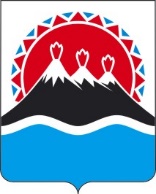 П О С Т А Н О В Л Е Н И ЕПРАВИТЕЛЬСТВА  КАМЧАТСКОГО КРАЯ                   г. Петропавловск-КамчатскийВ соответствии с Законом Камчатского края от 05.03.2008 № 14 
«О прожиточном минимуме в Камчатском крае», Законом Камчатского края от 27.03.2013 № 225 «О потребительской корзине в Камчатском крае»ПРАВИТЕЛЬСТВО ПОСТАНОВЛЯЕТ:1. Установить величину прожиточного минимума в Камчатском крае 
за II квартал 2020 года на душу населения – 21 176 рублей, для трудоспособного населения – 22 232 рубля, пенсионеров – 16 780 рублей, детей – 22 693 рубля.2. Настоящее постановление вступает в силу через 10 дней после дня его официального опубликования и распространяется на правоотношения, возникшие с 1 июля 2020 года.[Дата регистрации]№[Номер документа]Об установлении величины прожиточного минимума на душу населения и по основным социально - демографическим группам населения в Камчатском крае за 
II квартал 2020 года Временно исполняющий обязанности Председателя Правительства - Первого вице-губернатора Камчатского края[горизонтальный штамп подписи 1]А.О. Кузнецов